　　年　　月　　日高松保護観察所長　殿申請者所 　在　 地　　　　　　　　　　　　　　　　　　　商号又は名称　　　　　　　　　　　　　　　　　　　代表者氏名　　　　　　　　　　　　　　　　　　（連絡先電話番号：　　　　　　　　　　　　　　　　）高松市入札参加資格審査申請に使用するため、下記事項の証明を申請します。記次の１、２いずれかの申請とし、申請しない項目は二重線で抹消してください。１　令和５年１１月１日時点で、高松保護観察所に協力雇用主として登録されていること。２　令和５年１１月１日時点で、高松保護観察所に協力雇用主として登録され、かつ、令和５年１１月１日以前の１年間において、保護観察対象者又は更生緊急保護対象者を通算３か月（又は９０日）以上雇用していること。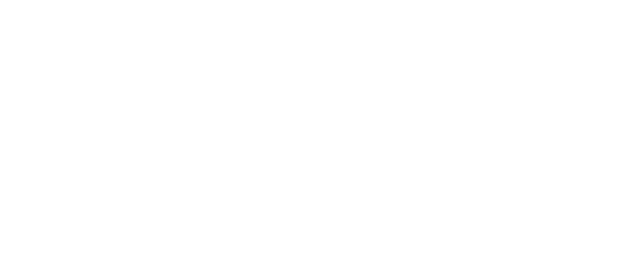 協力雇用主登録・雇用に関する証明書上記内容に相違ないことを証明します。　　年　　月　　日高松保護観察所長　　　　　印　※　内容を記入の上、高松保護観察所（〒760-0033香川県高松市丸の内1-1　高松法務合同庁6階　電話087-822-5445）で証明を受けてください。※　「２」を申請する場合は、上記の期間における雇用を証明する書類（雇用者の給与所得に対する源泉徴収簿の写し等）を添付してください。なお、書類は保護観察所において保管するため、返却されない場合があります。